1. számú melléklet Együttműködési MegállapodásTanintézménnyelATalentum ProgramMegyei Sakktehetségpont Pályázathoz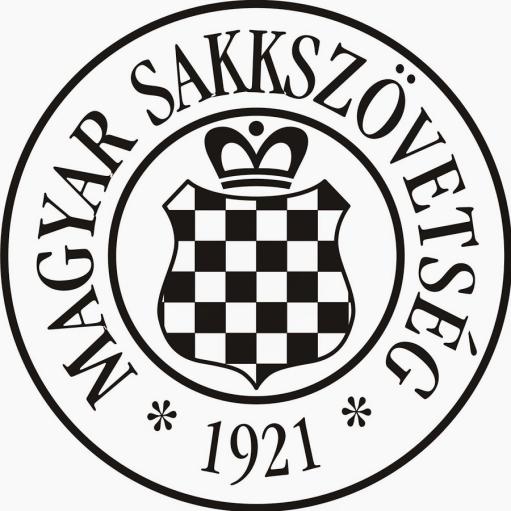 Együttműködési megállapodás nevelési-oktatási intézménnyel1.) Jelen együttműködési megállapodás (a továbbiakban Megállapodás) aláírásával a 2.) pontban meghatározott szerződő felek megállapodást kötnek abból a célból, hogy a Megyei Sakktehetségpont című pályázati felhívására benyújtandó pályázat támogatása esetén  jelen megállapodás 4. pontjában részletezett tevékenységeket megvalósítsák. 2.) A megállapodás az alábbi szervezetek között létesülPályázó szervezet:Postacím: ..........Székhely:...........Aláírásra jogosult képviselője: .................Együttműködő nevelési-oktatási intézmény:Postacím: ..........Székhely:...........Azonosító szám (törzs-szám/cégjegyzékszám):..........Aláírásra jogosult képviselője: .................3. A jelen Megállapodás aláírásával a Tagok kötelezettséget vállalnak arra, hogy a Pályázat támogatása esetén a projektet a Pályázatban foglaltak szerint együttműködnek.Az együttműködő felek vállalják az alábbi  tevékenység megvalósítását. Iskolai (óvodai) sakkoktatás, vagy sakkszakkör működtetése a Pályázóval közösen a 2019-2020 tanév során. (Az intézmény oktatótermet biztosít a Pályázónak a sakkszakkör közösen megállapodott időpontjára)A Tagok a Megállapodást átolvasták, és közös értelmezés után, mint akaratukkal és elhangzott nyilatkozataikkal mindenben egyezőt aláírták.Pályázó szervezet vezetője..............................................Név..............................................SzervezetP.H.Aláírás dátuma:……………………………Nevelési-oktatási intézmény vezetője..............................................Név..............................................SzervezetP.H.Aláírás dátuma:……………………………